Page 167. Exercice 3.Pourquoi les figures ocre et verte ne sont-elles pas symétriques par rapport à la droite (d) ?a.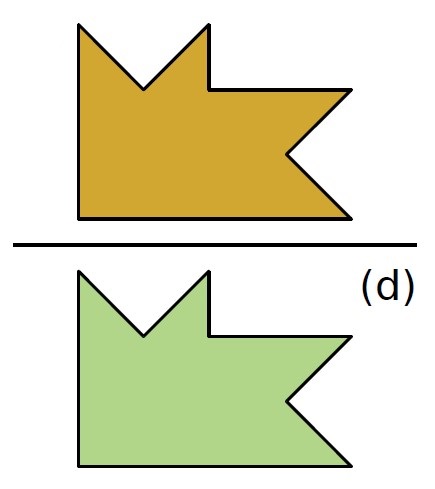 Pourquoi les figures ocre et verte ne sont-elles pas symétriques par rapport à la droite (d) ?b.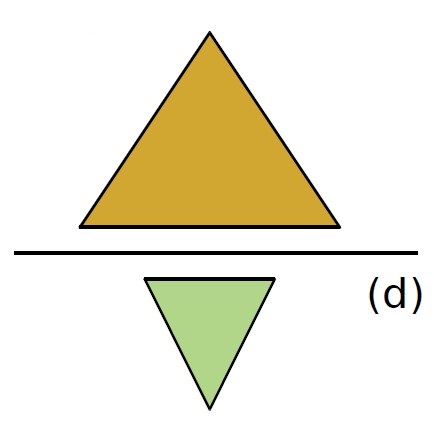 Pourquoi les figures ocre et verte ne sont-elles pas symétriques par rapport à la droite (d) ?c.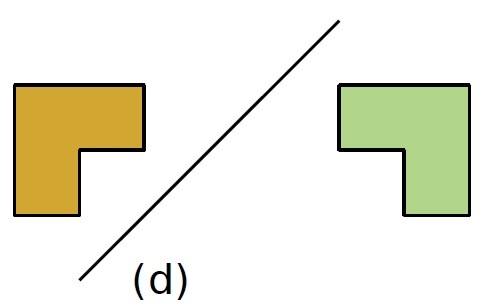 Pourquoi les figures ocre et verte ne sont-elles pas symétriques par rapport à la droite (d) ?d.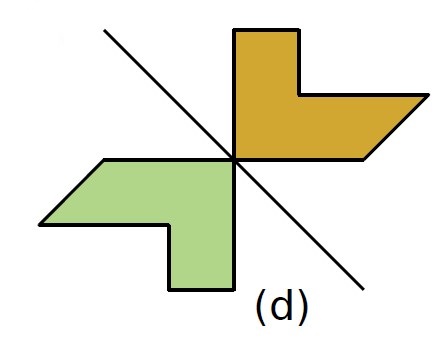 Pourquoi les figures ocre et verte ne sont-elles pas symétriques par rapport à la droite (d) ?e.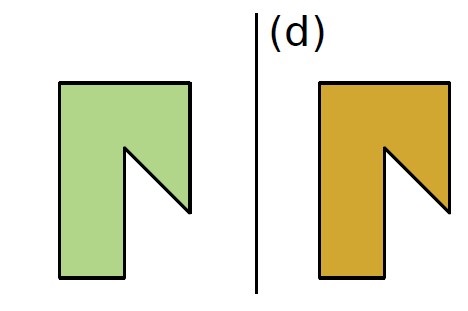 Pourquoi les figures ocre et verte ne sont-elles pas symétriques par rapport à la droite (d) ?f.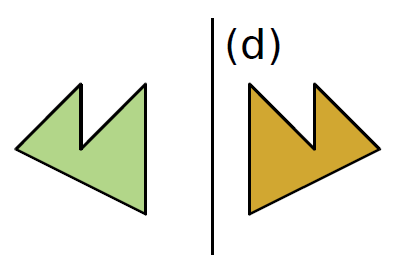 